  DUIVENBOND DE NIEUWE BOND WIEKEVORST    WITTEGRACHT  49  -  2222  WIEKEVORST  -  Tel. 014/260932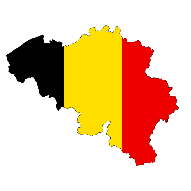                                         ORGANISEERT RONDE VAN BELGIE 2022        Op zondagen 18 & 25 september en 2 & 9 oktober 2022.                  Inkorvingen op zaterdag van 17.30u tot 19.30u.      Deelname voor alle Belgische liefhebbers in orde met KBDB.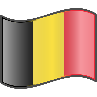 Lossingsplaatsen: DAMME – POPERINGE – TONGEREN – MAASEIK  – VERVIERS – METTET – PUTTERSHOEKPrijzen winnen per 2 tal, miezen per 2, poules per 4. AS3, OAS3 en SS per 10-talAS2, RAS, OAS2 per 8-talHeeft per 10-tal, Sprint 4 stukkenEP per 10-tal, Superpoul per 8-talTroost en krabber per 8-talMiddenprijs 25-50-25Bom 1 prijsWAARBORGEN VOOR EERSTE VLUCHT !!!1 x  20/10 ----  2 x  5/5  ----  3 x  3/32x Superpoules.2x OAS2 2€ ------  1x alle andere series tot 1€ EXTRA INFO !!!Voor meer info kan u terecht bij:Jos Van Der Steen  (Tel. 0473 99 32 07)Of e-mail : janvandersteen5@gmail.comTevens kan u vooraf al uw gegevens zoals nationaal lidnummer en coördinaten hier doorgeven. Inentingslijsten paramixo + lidkaart kunnen voorleggen bij de inkorving!GRATIS PRIJZEN RONDE VAN BELGIE: 60 VLEESPAKKETTEN:Voor de 4 vluchten de 15 eerste prijzen eindigend op een ‘0’ winnen een vleespakket! Dus prijzen 10,20,30,40,50…150Met dank aan sponsor Beenhouwerij Verwimp SchriekVleespakketten steeds afhalen in ons lokaal bij de inkorving de week nadien! 64 ZAKKEN DUIVENETEN TE WINNEN:Eindklassement wordt verspeeld met 1è, 2è en 3e  getekende duif op de uitslag volgens 10-delig stelsel, van 20 naar 11 punten. Eerst punten dan prijzen en daarna coëfficiënt. Prijzen af te halen op onze Kampioenendag 5/12/2021.Eindklassement voor				Klassement leden van Wiekevorst:iedere deelnemer:1e prijs 8 zakken duiveneten			1e prijs 6 zakken duiveneten2e prijs 7 zakken duiveneten			2e prijs 5 zakken duiveneten3e prijs 6 zakken duiveneten			3e prijs 4 zakken duiveneten4e prijs 5 zakken duiveneten			4e prijs 3 zakken duiveneten5e prijs 4 zakken duiveneten			5e prijs 2 zakken duiveneten6e prijs 3 zakken duiveneten			6e prijs 1 zak duiveneten7e  t.e.m. 10e prijs 2 zakken duiveneten11e en 12e prijs 1 zak duivenetenMet dank aan sponsor dierenspeciaalzaak Huygen Heist-op-den-Berg.